PENTECÔTE  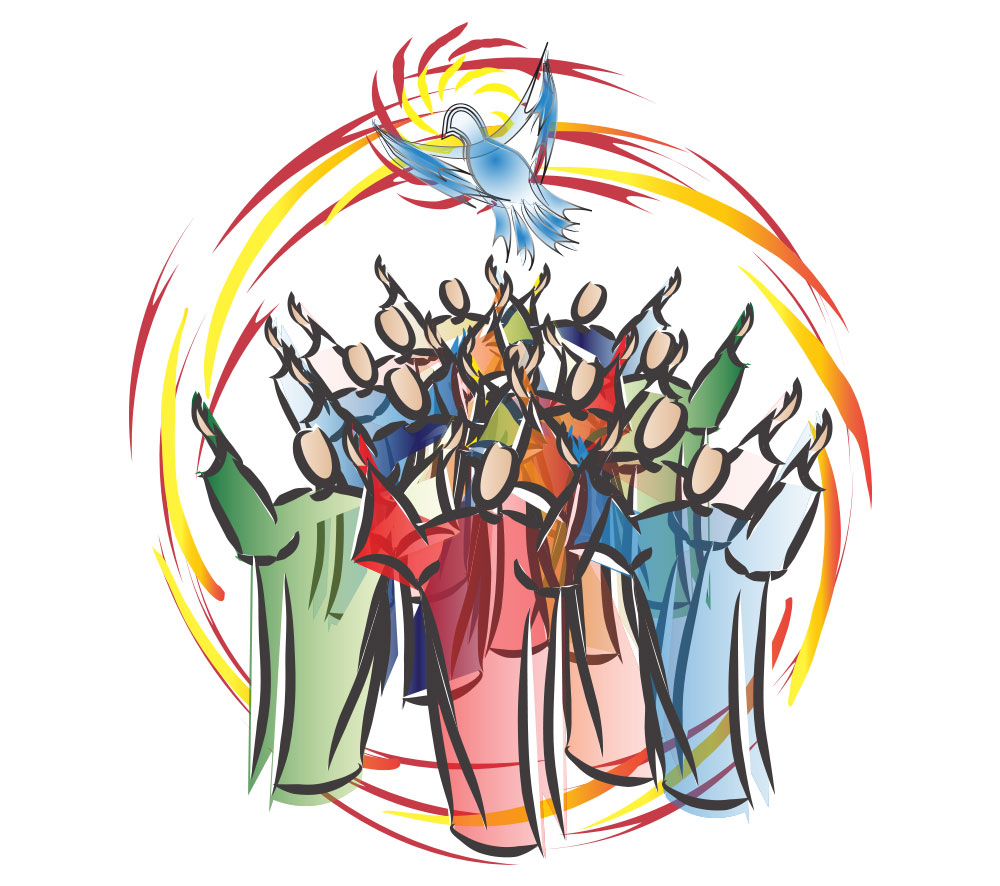 (Venu de Belgique - auteur inconnu)